AANAAT HOME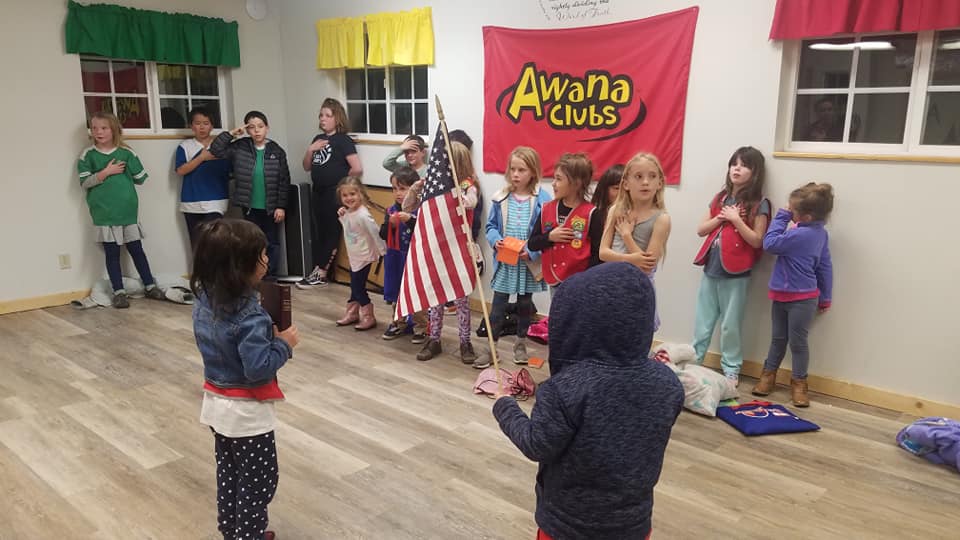 Our goal is to keep your family and the kids connected to the program, to their leaders, and to each other.  We know that for most of these kids Wednesday night Awana is the "highlight" of their week - and our week too! So gather as a family, and “zoom” in with us each Wednesday night and let’s keep walking out this faith journey together – until we can meet again!Instructions for your time together:Step 1. Opening   Pledges  We will do this during our online large group meeting.  If you will not be attending the meeting, here is a link to the Bible pledge on YouTube:   https://www.youtube.com/watch?v=pGULZO6gh3Y   and, of course, you know the pledge of allegiance.  The last part is our Awana theme verse:  2 Timothy 2:15  https://biblepic.com/2_timothy/2-15.htm Songs  We will also do songs during our zoom meeting, but here are links to some of our favorite  songs: The Fruit of the Spirit’s not a Coconut.                                                                                                                            (Tutorial) https://www.youtube.com/watch?v=e47FnjKaT3Q&t=6s(Sing along)  https://www.youtube.com/watch?v=gA-TMUDQ7us&t=38s2)      Sea of Galilee   https://www.youtube.com/watch?v=Jdv5gh7ebhoMy Lighthouse  https://www.youtube.com/watch?v=K-WAg6h1Gs0Zoom Around the Room  https://www.youtube.com/watch?v=kOXKWFOoETI Prayer Requests – We always start with asking how everyone is doing, and if they have something they’d like us to pray about.  Mom or Dad (or older sibling) make a list.  You can pray together now or at the end of your time together.

Step 2. Handbook time:   No matter which book your clubber is in, pick up where they left off.  Walk through the section with them, reading and discussing together. If you have not been doing the book, now is a great to start at the beginning and just begin working through it with your child.  It’s a fun and easy way to do family devotions together and there are some fun activities, too!If your child knows and is able to recite their verse, or section, that they have been working on this past week, take a video or picture and text it to their leader.  You can also call your child’s club leader and have them recite the verse over the phone.   Let the camera see the verse or section, lay the book down and say the verse.  You may give your child 2 helps if they are a Cubbies or Sparks, and 1 help if they are older.  
Step 3: Large Group time: Join in pledges, songs, and a game by tuning in for our zoom meeting on Wednesday nights at 6:00 PM   Meeting ID   981 513 541Step 4:  Individual Club Breakouts:   If you want your kids to see their friends and leaders, here is your chance!	Cubbies  5:30 PM   Miss Tracy and Miss Vickey     Meeting ID  948-443-227 	Sparkies 6:30 PM   Mr. Daryl	                                   Meeting ID  358 669 843	T & T	   7:00 PM   Miss Sophie and Mr. Andrew  Meeting ID  321-102-100 

Step 5:  Close your time in prayer: Let one of your kids thank God for His Word and His love.
Step 6:  Homework: During the week help your kids work on memorizing their new verse or section.Need help? Let us know! Text 909-327-5354 (Miss Tracy)Miss Tracy  email  tracyt@mclutheran.com  Text:  909.327.5354Miss Sophie  email ejndzel@hotmail.com   Text:  951.217.0930Miss Vickey email    vickey.england66@gmail.com  Text:  909.844.0752Mr. Daryl   email    daryljlohmeyer@gmail.com   Text:  760.525.8721You may want to print this out for your reference!  In the coming weeks, I will just list some additional resources and announcements to supplement this page!Take care, we love you, and please come to our zoom meetings because we miss your kids!